Входная диагностическая работаЗадание № 1.А). Сколько всего зверей нарисовано на картинке? Если можешь, обозначь цифрой, или нарисуй столько палочек, сколько всего зверей.Б). Кто шагает первым? Раскрась.В). Кто шагает четвертым? Раскрась.Г). Кто шагает между маленьким ежиком и маленьким медвежонком? Раскрась.Оценка выполнения задания: 4 балла (за каждый правильный ответ 1 балл).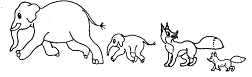 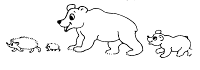 Задание № 2.Сколько пуговиц одинаковой формы можно положить в каждую коробку? Соедини линией пуговицу и нужную коробку.Оценка выполнения задания: 2 балла (за каждый правильный ответ 1 балл)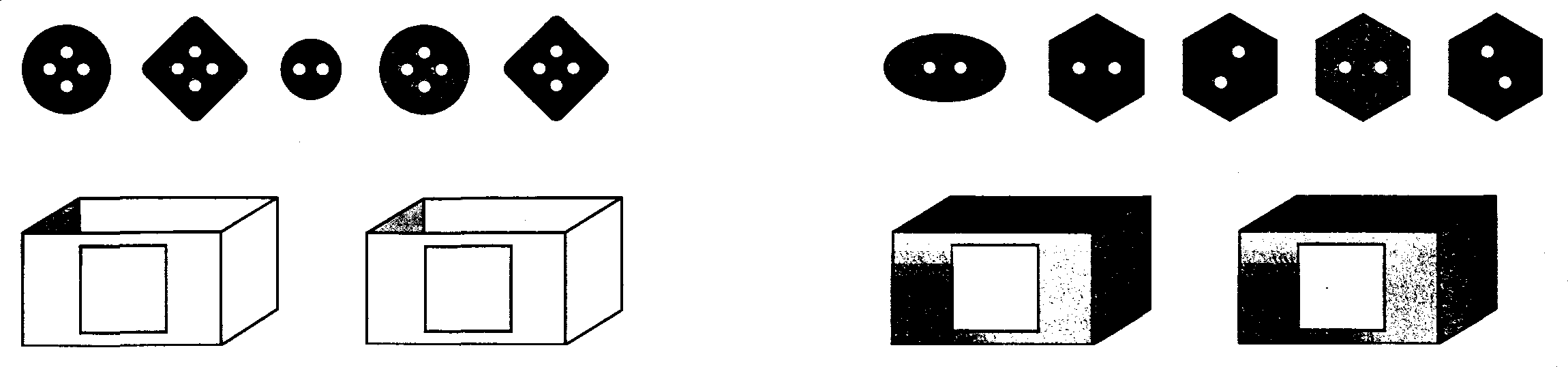 Задание № 3.Раскрась только тех зверей, которые нарисованы справа от зайки.Оценка выполнения задания: 1 балл (даже если раскрашена только одна картинка).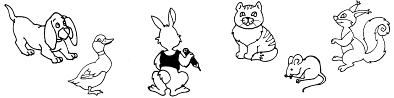 Задание № 4.Закрась внизу только те геометрические фигуры, из которых нарисована рыбка.Оценка выполнения задания: 3 балла (по 0,5 балла за каждую правильно закрашенную фигуру).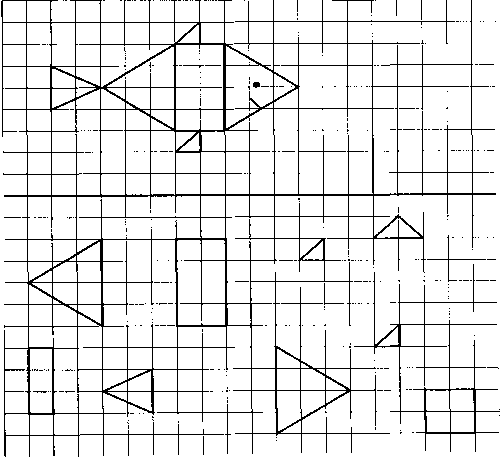 Задание № 5.В квадрате справа нарисуй столько кружков, чтобы количество их в левом и правом квадрате соответствовало количеству кружков в прямоугольнике.Оценка выполнения задания: 4 балла (за каждый правильный ответ 1 балл).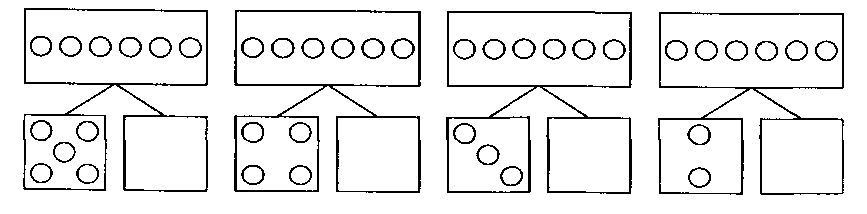 Задание № 6.Нарисуй в прямоугольнике столько кружков, сколько найдешь отличий между двумя картинками.Оценка выполнения задания: 5 баллов (за каждое отличие 1 балл).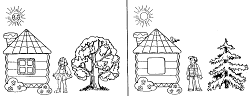 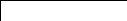 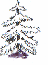 Задание № 7.Отгадай загадку и нарисуй отгадку.Оценка выполнения задания: 1 балл.____________________________________________________________Растут – зеленеют,Упадут- пожелтеют,Полежат – почернеют.(листья)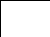 